.新型コロナワクチン予約のご案内ワクチン・オミクロン対応型のファイザー社製ワクチン　予約対象者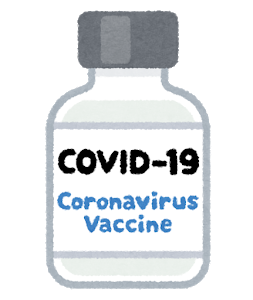 ・３回目、4回目、５回目接種の方（1.2回目の方は接種することができません）・原則、名古屋市内に住民票がある方・現在、クーポンが届いている方電話予約　平日　月～金曜日　10：00～16：00電話番号　052-619-5320　※　接種券をお手元に準備してお電話ください2月の接種日時2/6（月）　2/20（月）●14：00、14：30、15：00～留意事項～※予約電話が混雑することが予想され繋がりにくくなることをご了承下さい。※ワクチン供給は不安定になった場合は予約どおりに接種できないことをご了承ください。※ワクチン入荷が決まり次第、ホームページ・院内掲示等でお知らせさせて頂きます。※受診時にクーポンをお持ち頂くと予約が取れますのでご相談ください。※大切なワクチンです。万が一キャンセルがある場合は、分かり次第、必ずご連絡下さい。キャンセルのお電話は052-619-5320へご連絡ください南医療生協　かなめ病院　　　　